NÁRODNÁ RADA SLOVENSKEJ REPUBLIKYVIII. volebné obdobie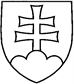 NávrhUzneseniE Národnej rady Slovenskej republikyz .........   2022k návrhu vlády Slovenskej republiky na voľbu členov Rady Slovenského pozemkového fondu(tlač 953) Národná rada Slovenskej republiky podľa § 35a ods. 1 zákona Slovenskej národnej rady č. 330/1991 Zb. o pozemkových úpravách, usporiadaní pozemkového vlastníctva, pozemkových úradoch, pozemkovom fonde a o pozemkových spoločenstvách v znení neskorších predpisov zvolila na návrh vlády Slovenskej republiky        Darinu Kalabusovú       Martina Tomana       Dagmar Valuchovú       do funkcie členov Rady Slovenského pozemkového fondu na funkčné obdobie tri roky       dňom ............................... 2022